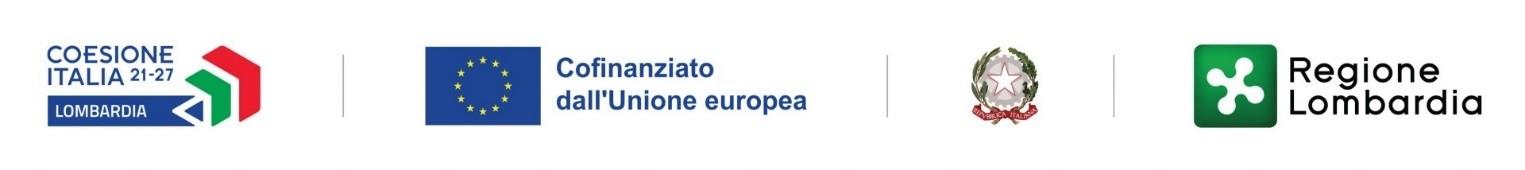 All’ATS dell’InsubriaVia O. Rossi, 921100 VareseCANDIDATURA ATTUAZIONE AVVISO FINALIZZATA ALL’IMPLEMENTAZIONE DI PERCORSI PERSONALIZZATI IN FAVORE DI PREADOLESCENTI, ADOLESCENTI E GIOVANI IN CONDIZIONE DI DISAGIO E DELLE LORO FAMIGLIE. “#UP - PERCORSI PER CRESCERE ALLA GRANDE” – DGR  7503/2022 e ss.mm.ii. Azione k.2 – Sostegno all’accesso ai sistemi di assistenza sociosanitaria e socioassistenzialeIl/La sottoscritto/a ________________________________________nato/a a_____________________________Il____/____/________, e residente nel Comune di__________________________________________________Via/Piazza ______________________________________________________________________________ n. ____Codice Fiscale___________________________________________________, quale Legale Rappresentante dell’Ente______________________________________________________________________________, con sede legale in _____________________________________________________________________________, Codice Fiscale e/o Partita Iva___________________________________________________________________Sede operativa _____________________________________________________________________Indirizzo PEC (che l’ATS dell’Insubria utilizzerà per le comunicazioni ufficiali: _______________________________________________________________________________________Nome, indirizzo e-mail e recapito telefonico del referente del progetto: _______________________________________________________________________________________COMUNICA LA DISPONIBILITÀ E L’INTERESSEad erogare gli interventi/servizi/prestazioni di cui all’Avviso all’implementazione di “Percorsi personalizzati in favore di preadolescenti, adolescenti e giovani in condizione di disagio e delle loro famiglie. #UP - Percorsi per crescere alla grande” – DGR  7503/2022 e ss.mm.ii.”, in particolare nelle sotto indicate aree di intervento Osservazione ed elaborazione del Piano di intervento (PDI) affiancamento, osservazione e ascolto dei destinatari in relazione alla situazione di disagio; definizione di una strategia educativa condivisa per il fronteggiamento della condizione di disagio e fragilità; orientamento agli interventi e alle opportunità in risposta al disagio dei destinatari.   Attuazione del Piano di intervento presa in carico, attivazione e fruizione di servizi psico-socioeducativi; osservazione, monitoraggio e valutazione del percorso personalizzato;relazione di valutazione esiti del percorso.Follow – up monitoraggio e valutazione della sostenibilità dei risultati.Il/la sottoscritto/a, consapevole, in caso di dichiarazioni mendaci, della responsabilità penale ex art. 76 del DPR 445/2000, nonché della decadenza dal contributo concesso ex art. 75 DPR 445/2000 DICHIARA DI ESSERE Organizzazione del Terzo Settore iscritta ai registri regionali o nazionali o ad analoghi elenchi regionali/nazionali;Ente gestore accreditato per la gestione di UdO sociosanitarie;Ente gestore accreditate a livello territoriale per la gestione di UdO sociali;Ente riconosciuto dalle confessioni religiose con le quali lo Stato ha stipulato patti, accordi o intese.DICHIARA INOLTRE DIavere sede legale o sede operativa attiva in Regione Lombardia; avere comprovata esperienza nella gestione e organizzazione delle attività definite nelle Fasi sopra indicate in relazione al target di riferimento (allegare documentazione);assicurare la disponibilità di figure professionali adeguate agli obiettivi della misura(allegare curriculum);avere in essere accordi operativi documentati con i diversi servizi del territorio (servizi sociali, centri di aggregazione giovanile, scuola, ecc.)-(allegare documentazione);assicurare esperienza e competenza nella gestione documentale amministrativa e contabile degli interventi, anche mediante la piattaforma informatica Bandi Online.Si invita, inoltre, a segnalare i territori in cui si prevede di operare al fine di integrare la propria azione all’interno della rete sociale territoriale (crocettare i territori di interesse).Data______________________________________________Legale RappresentanteLa domanda, sottoscritta e resa ai sensi dell’art. 38 del D.P.R. 445/2000, deve essere presentata con firma digitale o firma elettronica qualificata o firma elettronica avanzata, oppure firma olografa corredata dalla copia fotostatica del documento di riconoscimento in corso di validità del firmatario e della documentazione attestata.ASSTTERRITORIADESIONEASST LARIANACantù; Como; Erba; Lomazzo; Mariano Comense; Menaggio; Olgiate; Comasco; Campione d’Italia.ASST SETTE LAGHIArcisate; Azzate; Cittiglio; Luino; Sesto Calende; Tradate; Varese.ASST VALLE OLONABusto Arsizio; Castellanza; Gallarate; Saronno; Somma Lombardo.